ИНСТРУКЦИЯ ПО ЭКСПЛУАТАЦИИУСТАНОВКА ИЗДЕЛИЯИзделие  устанавливать на выровненную по горизонту поверхностьМонтаж изделия должна проводить организация, имеющая допуск к монтажным работам.ПРАВИЛА ТРАНСПОРТИРОВКИИзделие должно транспортироваться грузовым транспортом с соблюдением правил для конкретного вида транспорта.ПРАВИЛА ЭКСПЛУАТАЦИИ1. Используйте изделие  по назначению.2. Дети до 14 лет допускаются до эксплуатации изделия только под руководством аттестованного инструктора.3. Проводить тех. обслуживание изделия - не реже одного раза в неделю.4. Проводить визуальный осмотр изделия и проверять крепежные соединения -  ежедневно.5. После каждой тренировки необходимо протирать все поверхности сухой салфеткой.6. Подшипники смазывать не реже 2 раз в год.ПРАВИЛА ХРАНЕНИЯИзделие хранить в помещениях, обеспечивающих сохранность от механических повреждений, попадания влаги и действия агрессивных сред.	ГАРАНТИЙНЫЕ ОБЯЗАТЕЛЬСТВАИзготовитель гарантирует соответствие изделия техническим требованиям при соблюдении потребителем условий эксплуатации и хранения и при наличии паспорта на изделие.Гарантийный срок эксплуатации – 12 месяцев со дня получения изделия потребителем. Гарантийный ремонт осуществляется только при наличии паспорта.СВЕДЕНИЯ О РЕКЛАМАЦИЯХВ случае обнаружения дефектов и неисправностей потребитель имеет право предъявить рекламацию в течение 30 дней с момента получения изделия, а Изготовитель обязуется удовлетворить требования по рекламации в течение 30 дней с момента её получения. Гарантийный ремонт осуществляется при наличии паспорта.СВИДЕТЕЛЬСТВО О ПРОДАЖЕДата  ________________________ 	Подпись продавца   __________________Дата  ________________________	 Подпись покупателя   _______________ ООО  «Пумори – Спорт»Блок-рама на гимнастическую стенкуПаспорт – описание701.507.000 ПС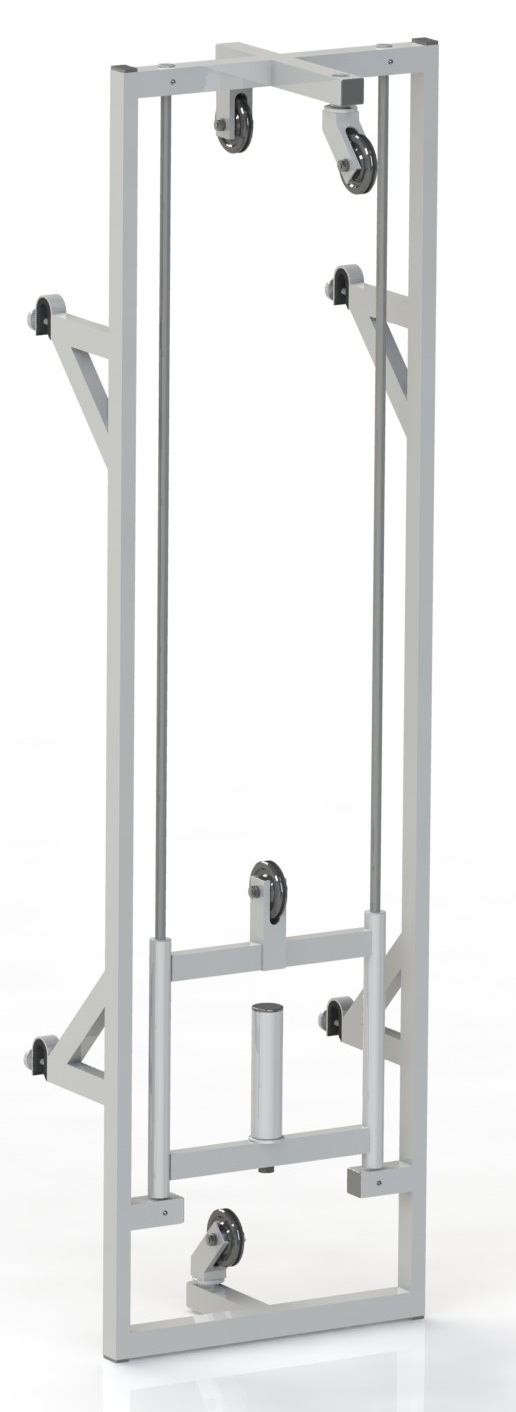 Россия, 620142, г. Екатеринбург, ул. Монтёрская, 3Тел.: (343) 287-93-70; 287-93-80E-mail:psp@pumori.ruwww.pumorisport.ruТЕХНИЧЕСКОЕ ОПИСАНИЕВВЕДЕНИЕТехническое описание предназначено для изучения конструкции и содержит технические данные и сведения об устройстве изделия, необходимые для обеспечения его правильной эксплуатации.НАЗНАЧЕНИЕБлок-рама на гимнастическую стенку - универсальный тренажер, рекомендуется для занятий спортом в спортзале, домашних условиях и т.п. и предназначен для выполнения целого комплекса упражнений для плечевого пояса, рук, пресса, живота. Использовать совместно с гимнастической стенкой. ТЕХНИЧЕСКИЕ ДАННЫЕОсновные размеры (не более):Длина, мм											500Ширина, мм											550Высота, мм											2000Масса, кг												32	Межосевое расстояние между креплениями, мм					1150	Диаметр перекладины для крепления не более, мм 					35УСТРОЙСТВО ИЗДЕЛИЯИспользуемый сортамент: труба профильная 40х25х2,5мм, 40х40х3 мм и т.д.   Покрытие: ППППрочие материалы: заглушки пластиковые, пластина прессовая, ролики пластиковые, трос стальной.КОМПЛЕКТНОСТЬИзделие поставляется в сбореИзготовитель оставляет за собой право на изменения конструкции, не ухудшающие эксплуатационные характеристики изделия.СВИДЕТЕЛЬСТВО О ПРИЕМКЕЗаводской №: 701.507соответствует техническим требованиям конструкторской документации и признано годным для эксплуатации.Приемку произвел ________________________		Дата выпуска  _________ (роспись)Приемку произвел ________________________	 	 Дата выпуска _________                   (роспись кладовщика ПС)